Essentials of Prayer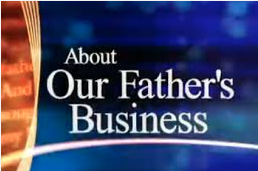 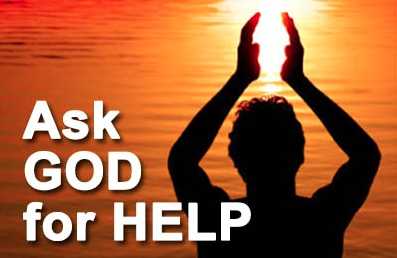 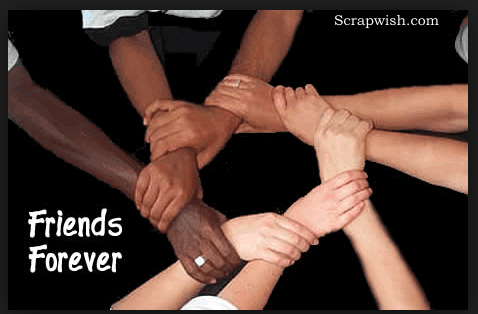 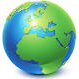 The Way ChurchBrother David S. WilsonFebruary 1, 2015Message Title: 		Essentials Of PrayerMessage Truth:	       You have not because you ask not. You have                                        not because you ask about your business and                                           not His business, for your glory and not His                                       glory and for your peace and not His peace.Message Scripture:	James 4:2-4 You lust and do not have. You murder and covet and cannot obtain. You fight and war. Yet you do not have because you do not ask. 3 You ask and do not receive, because you ask amiss, that you may spend it on your pleasures. 4 Adulterers and adulteresses! Do you not know that friendship with the world is enmity with God? Whoever therefore wants to be a friend of the world makes himself an enemy of God.1 Kings 17-18…Elijah the prophets of baal and AhabWe are instructed to pray and when we pray we must understand:1. 	We must ask.James 4:2 You lust and do not have. You murder and covet and cannot obtain. You fight and war. Yet you do not have because you do not ask.Sooner is better than later.Being right from the start is better than getting right somewhere on the road.Matthew 7:7 “Ask, and it will be given to you; seek, and you will find; knock, and it will be opened to you.________________________________________________________________________________________________________________________________________________________________________________________________________________________2. 	We must be about His business and not our business.James 4:3 You ask and do not receive, because you ask amiss, that you may spend it on your pleasures.We miss the mark because life becomes all about us.We are concerned about security here and not security here after.1 John 5:14 Now this is the confidence that we have in Him, that if we ask anything according to His will, He hears us.________________________________________________________________________________________________________________________________________________________________________________________________________________________3. 	We seek peace and harmony with the world and neglect peace          and harmony with Jesus.James 4:4 Adulterers and adulteresses! Do you not know that friendship with the world is enmity with God? Whoever therefore wants to be a friend of the world makes himself an enemy of God.We will not find peace with the world and peace with  God.We are not what we call ourselves we are what Jesus calls us.1 John 2:15 Do not love the world or the things in the world. If anyone loves the world, the love of the Father is not in him.________________________________________________________________________________________________________________________________________________________________________________________________________________________